Name _________________________________________________ Date ___________________________________ Period ________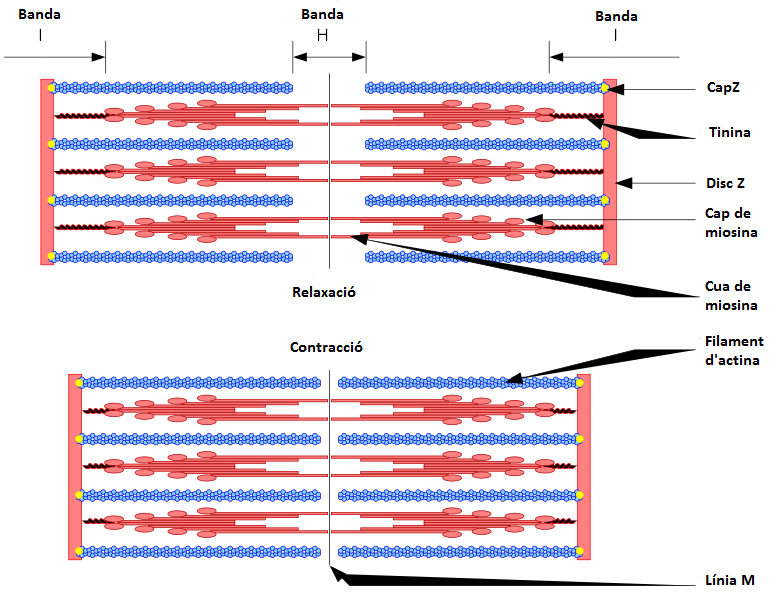 		          A		            B		              C	  	D		  EFor questions 1-5, refer to the above diagram and choose ALL correct answers (there may be one or many)What letter(s) above represent an area where an H zone is present? What letter(s) above represent an area where a Z disk is present? Between _____ and _____ represent one sarcomere. What letter(s) above represent an area where a thick filament is present? What letter(s) above represent an area where a thin filament is present? For the following questions, there is only one answer.What abbreviation represents a dark band?a. Db. Ac. Ld. Ie. OWhat abbreviation represents a light band?a. Db. Ac. Ld. Ie. OWhich of the following is in order from largest to smallest?Muscle Tissue, Myofibril, Muscle Cell, MyofilamentMuscle Tissue, Myofibril, Myofilament, Muscle CellMuscle Tissue, Myofilament, Muscle Cell, MyofibrilMuscle Tissue, Muscle Cell, Myofibril, MyofilamentMuscle Tissue, Muscle Cell, Myofilament, MyofibrilNuclei exist…Just below the sarcomereJust below the sarcolemmaBetween the myofibrilsBetween the microfilamentsBetween the muscle cellsOne skeletal muscle cell contains…No sarcomeresOne sarcomereMany sarcomeresFor the following questions, choose ALL correct answers (there may be one or many).Thick filaments…Are made of myosinAre made of actinContain ATPase enzymesThin filaments…Are made of myosinAre made of actinContain ATPase enzymesWhich of the following physically changes shape (stretches or shrinks) when muscles contract/relax?Thin filamentsThick filamentsNeither physically change shape 